Formulario de Postulación Estudiantes InternacionalesDatos personales postulanteDatos académicos postulanteInformación Académica – Universidad Arturo Prat – ChileMarque el período académico en que desea realizar su pasantía académica:                       Primer Semestre                                                   Segundo Semestre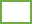                        (marzo – julio)                                                         (agosto – diciembre)Plan de Estudios:Importante: Esta información es solo una propuesta.  Su Plan de Estudio Final debe ser conversado y revisado por la/el Directora/or de Carrera a la que postula, una vez que usted llegue a la UNAP, antes del inicio de clases.Presentación y carta de motivaciónPerfil PersonalDeclaración:Declaro que toda la información entregada en este Formulario es verídica y correcta.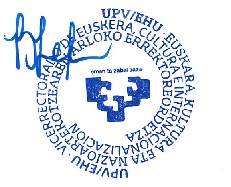    _________________________          Firma Postulante                                                                              Firma y Timbre                                                                                                       Dirección/Oficina de Relaciones                                                                                                                     InternacionalesNombre Completo:Dirección:Ciudad – País:Teléfono:Correo Electrónico:Fecha de Nacimiento:País de Nacimiento:N° Pasaporte/DNIPaís que otorga Pasaporte/DNIUniversidad de Origen:Carrera de Origen:Año y Nivel AcadémicoDatos de académica/o responsableDatos de académica/o responsableNombre:Cargo:Correo Electrónico:N° de TeléfonoTimbre y firma:Carrera a la que Postula:Carrera a la que Postula:Carrera a la que Postula:Código Actividad CurricularNombre Actividad CurricularN° CréditosExperiencia Internacional previa/ país(es) visitado(s): ¿Sufre de algún tipo de alergia? ¿Sufre de alguna enfermedad de la cual deberíamos estar informados?: Por favor adjuntar los documentos indicados a continuación. En una primera instancia envíelos de manera electrónica a movilidad.estudiantil@unap.cl, martaher@unap.cl Documentos:Certificado de NotasCurriculum Vitae AcadémicoCopia pasaporte (página de información personal)Carta de Patrocinio de su Universidad de OrigenSeguro Médico Internacional con Cobertura Covid-19 Si usted necesita más información o ayuda, por favor llame al (56) 572526251, o envié un correo electrónico a movilidad.estudiantil@unap.cl